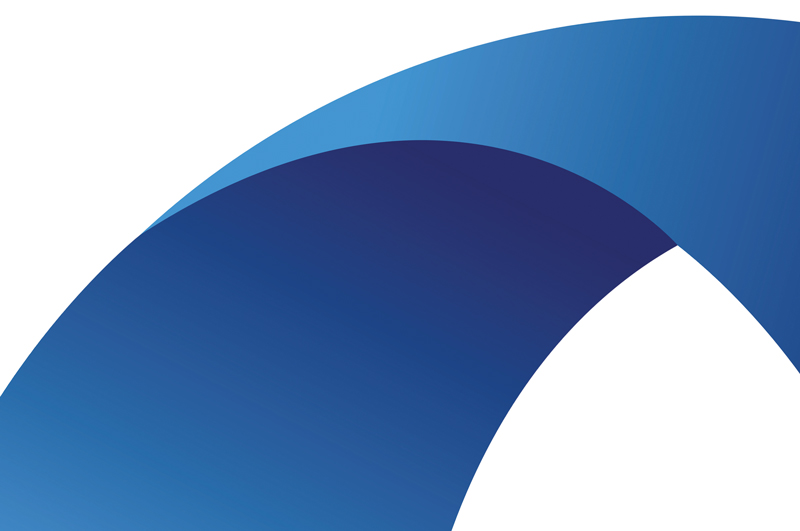 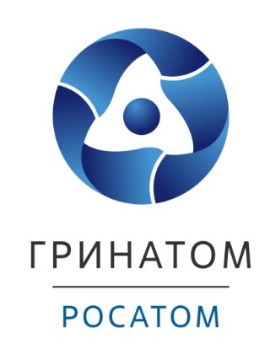 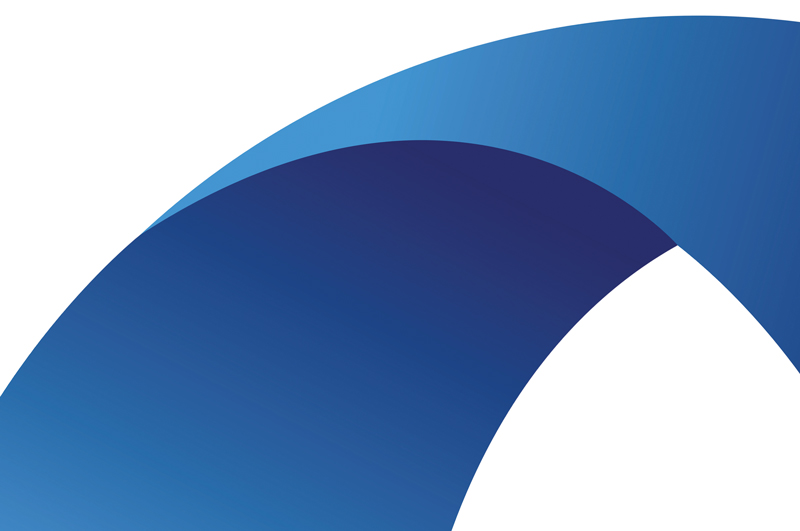 АннотацияВ настоящем документе приведено руководство системного администратора по установке и настройке программы для ЭВМ «Атом.Проект: Базовый релиз» (далее – Программа). В разделе «Общие сведения о программе» указаны назначение и функции Программы, сведения о технических и программных средствах, обеспечивающих выполнение Программы.В разделе «Структура программы» приведены сведения о структуре программы, ее составных компонентах и модулях.В разделе «Настройка программы» приведено описание действий по настройке Программы на условиях конкретного применения.В разделе «Проверка программы» приведено описание способов проверки, позволяющих дать общее заключение о работоспособности Программы.Структура и оформление настоящего документа соответствует ГОСТ 19.503-79. Примечание. В связи с постоянным развитием Программы элементы интерфейса и значения ее фактических параметров могут отличаться от документированных.Общие сведения о программеНазначение программыПрограмма для ЭВМ «Атом.Проект: Базовый Релиз» (далее — Программа) — это программа, предназначенная для работы с задачами, создания графиков, дашбордов.Программа может использоваться для создания, изменения, задач, графиков, дашбордов.Функциональные возможности программы:Работа задачами – создание и изменение задач (значений полей и статусов). Работа с графиками – создание, настройка, определение параметров.Встроенные активности – набор встроенных активностей создание и редактирование графиков, таблиц, дашбордов, работа в браузере, работа с файлами и т.д.Условия примененияТребования к серверу Программы «Атом.Проект: Базовый релиз»Требования к аппаратному обеспечению сервера Программы «Атом.Проект: Базовый релиз»» приведены в таблице Таблица 1.Таблица 1 –	Требования к аппаратному обеспечению сервераТребования к рабочим станциямТребования к аппаратному обеспечению рабочих станций приведены в таблице Таблица 2.Таблица 2 –	Требования к аппаратному обеспечению рабочих станцийСтруктура программыСтруктура Программы и схема взаимодействия компонентов представлены на рисунке 1.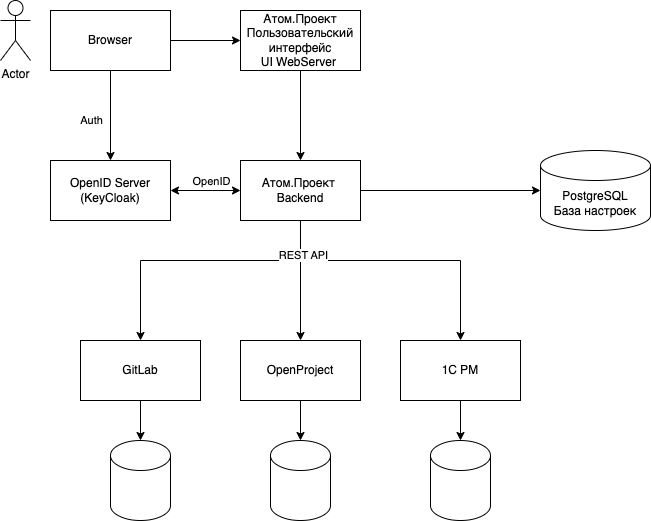 Рисунок 1 – Структура ПрограммыНастройка программыНастройка пременных окружения ПрограммыПример docker-compose файлаversion: '3.4'services:  frontend:    image: dashboards    container_name: dashboards    restart: always    ports:      - 8080:8080    environment:      TZ: 'Europe/Moscow'      SPRING_DATASOURCE_URL: jdbc:postgresql://server:5432/db      SPRING_DATASOURCE_USERNAME: ${DB_USERNAME}      SPRING_DATASOURCE_PASSWORD: ${DB_PASSWORD}Параметры подключенияПараметры подключения к СУБДspring.datasource.url – url подключения к БД.spring.datasource.username – имя пользователя для подключения к БД.spring.datasource.password – пароль пользователя для подключения к БД.Параметры подключения к Open Projectopen.project.host – hostname для отправки запросов в Open Project.open.project.http.client.password – apikey пользователя в системе Open Project.Параметры подключения к GitLabgitlab.dashboards.host - hostname для отправки запросов в GitLab.gitlab.dashboards.rest.password – приватный токен пользователя.Управление контейнером с ПрограммойУстановка контейнераДля установки компоненты общего доступа требуется выполнить следующие команды.docker login <url> где url – адрес репозитория с образами.После успешной аутентификации в репозитории требуется получить образы контейнеров. В зависимости от версии инфраструктуры Docker на сервере это можно выполнить командой docker-compose pull или docker compose pullЗапуск контейнераДля запуска требуется выполнить следующую команду в зависимости от версии инфраструктуры Docker на сервере это можно выполнить командой docker-compose up -d или docker compose up –dОстановка контейнераДля запуска требуется выполнить следующую команду в зависимости от версии инфраструктуры Docker на сервере это можно выполнить командой docker-compose up -d или docker compose up -d Проверка программыПроверка запуска программыВ журнале сообщений программы должно присутствовать сообщение Started GapsApplication in Х secondsПроверка работоспособности программы через браузерПри обращении к url http://< IP-адрес сервера>:<порт сервера>/health в ответе:Код ответа должен быть код «200».Должна содержаться версия Программы.№ПараметрМинимальное значениеРекомендуемое значениеАрхитектура процессораx86_64x86_64Тактовая частота процессора, ГГц1.8не менее 2Количество ядер процессора, шт.2		4Объем оперативной памяти, ГБ24Доступное свободное место на накопителе на жестких магнитных дисках или твердотельном накопителе, Гбайт2050Пропускная способность сетевого интерфейса, Мбит/с1001000№ПараметрБез созданиявиртуальной машиныБез созданиявиртуальной машиныС созданиемвиртуальной машиныС созданиемвиртуальной машины№ПараметрМинимальное значениеРекомендуемое значениеМинимальное значениеРекомендуемое значениеАрхитектура процессораx86_64x86_64x86_64x86_64Тактовая частота процессора, ГГц1.21.21.82Количество ядер процессора, шт.2244Объем оперативной памяти, ГБ2488Доступное свободное место на накопителе на жестких магнитных дисках или твердотельном накопителе, Гбайт2050100200Операционная системаWindows 10, Astra LinuxWindows 10, Astra LinuxWindows 10, Astra LinuxWindows 10, Astra Linux